Council Tax Department                                                                                          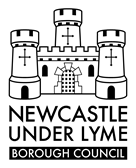 Newcastle under Lyme Borough CouncilCastle HouseBarracks RoadNewcastle under LymeStaffordshireST5 1BL    NOTIFICATION OF DEATHINFORMANTPlease upload completed form to:  https://www.newcastle-staffs.gov.uk/benefitsdocumentuploadGeneral Data Protection Regulations:  Your right to privacy is very important to us and we recognize that when we collect, use or store your personal data you trust us to act in a responsible manner.  For a full explanation of how Newcastle under Lyme Borough Council uses your data and what your rights are, please read our privacy notice at https://www.newcastle-staffs.gov.uk/all-services/advice/privacy-noticeDate:Your Full Name:Property Ref:Your Current Address:Account Ref:Benefit Ref:Name of Deceased: Date of Death:Address:Death Certificate Requested?Death Certificate Requested?  Yes	   No    ‘Tell Us Once’   Yes	   No    ‘Tell Us Once’ Is the property still occupied? Is the property still occupied?   Yes	   No  Yes	   NoIf yes, by whom?   Do you wish to apply for Single Persons Discount?Do you wish to apply for Single Persons Discount?  Yes	   No  Yes	   NoOwners Name and Address:Owners Name and Address:Owners Name and Address:Next of Kin Name and Address:NameNameSignatureSignatureTel:Email:Email:Date: